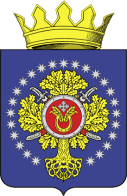 УРЮПИНСКИЙ МУНИЦИПАЛЬНЫЙ РАЙОНВОЛГОГРАДСКОЙ ОБЛАСТИУРЮПИНСКАЯ РАЙОННАЯ ДУМАР Е Ш Е Н И Е11 декабря 2020 года			№ 162О внесении изменений в решение Урюпинской районной Думы от 02 декабря 2019 года № 3/18 «Об утверждении Порядка предоставления из бюджета Урюпинского муниципального района бюджетам сельских поселений, входящих в состав Урюпинского муниципального района, иных межбюджетных трансфертов, источником финансового обеспечения которых являются собственные средства бюджета Урюпинского муниципального района, а также средства субсидии             на обеспечение сбалансированности местных бюджетов»Рассмотрев обращение главы Урюпинского муниципального района о внесении изменений в решение Урюпинской районной Думы от 02 декабря 2019 года № 3/18 «Об утверждении Порядка предоставления из бюджета Урюпинского муниципального района бюджетам сельских поселений, входящих в состав Урюпинского муниципального района, иных межбюджетных трансфертов, источником финансового обеспечения которых являются собственные средства бюджета Урюпинского муниципального района, а также средства субсидии на обеспечение сбалансированности местных бюджетов», на основании статей 9, 142.4 Бюджетного кодекса, статьи 16.1 Закона Волгоградской области от 26 июля 2005 года № 1093-ОД «О межбюджетных отношениях в Волгоградской области», Урюпинская районная Дума РЕШИЛА:1. Внести в Порядок предоставления из бюджета Урюпинского муниципального района бюджетам сельских поселений, входящих в состав Урюпинского муниципального района, иных межбюджетных трансфертов, источником финансового обеспечения которых являются собственные средства бюджета Урюпинского муниципального района, а также средства субсидии на обеспечение сбалансированности местных бюджетов, утвержденный решением Урюпинской районной Думы от 02 декабря 2019 года № 3/18 «Об утверждении Порядка предоставления из бюджета Урюпинского муниципального района бюджетам сельских поселений, входящих в состав Урюпинского муниципального района, иных межбюджетных трансфертов, источником финансового обеспечения которых являются собственные средства бюджета Урюпинского муниципального района, а также средства субсидии на обеспечение сбалансированности местных бюджетов» следующее изменение:Последний абзац пункта 7 изложить в следующей редакции:«Установить, что финансовый норматив затрат на культуру в расчете на 1 жителя сельского поселения принимается равным 1,8 тысяч рублей.». 2. Настоящее решение вступает в силу с 01 января 2021 года.3. Направить настоящее решение главе Урюпинского муниципального района для подписания и опубликования в информационном бюллетене администрации Урюпинского муниципального района «Районные ведомости».  Председатель                                                     ГлаваУрюпинской районной Думы	  Урюпинского муниципального района				                         Т.Е. Матыкина                                                   А.Ю. Максимов